Муниципальное автономное дошкольное образовательное учреждение «Детский сад №8 «Белоснежка»Консультация для родителей «Как правильно организовать физкультурные занятия для дошкольников в домашних условиях»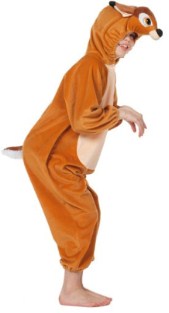 инструктор по ФК Р.Р.Вахитоваг.Мегион, 2020 годНашим детям для правильного развития опорно-двигательного аппарата необходимо хотя бы раз в день выполнять комплекс физических упражнений. Наличие регулярной адаптированной нагрузки позволит ребенку вырасти здоровым и сильным. Родителям полезно заниматься физкультурой вместе с детьми и собственным примером прививать детям любовь к физкультуре и спорту. Если родители вместе с детьми будут заниматься физкультурой, ребенок будет считать это нормой, как умывание и чистку зубов по утрам.Для организации физкультурных занятий с детьми необходимо помнить следующее:-Физкультурные занятия желательно проводить в одно и то же время. Единственное исключение из правила — это болезнь ребенка.- Физкультурные занятия необходимо проводить до еды, натощак.-Лучше всего проводить физкультурные занятия на улице (особенно если вы находитесь на даче).-Перед физкультурными занятиями дома желательно хорошо проветрить помещение. Это позволит совместить физические упражнения с закаливанием.-Во время физкультурных занятий очень важно следить за точностью и правильностью выполнения движений детьми, ведь именно правильное выполнение упражнений является залогом правильного и гармоничного развития суставов.-Во время выполнения физических упражнений нужно стараться не задерживать дыхание, дышать через нос, полной грудью, соизмеряя ритм дыхания с движениями.-Для того, чтобы выполнять упражнения было интереснее, лучше заниматься физкультурой под музыку.Дети к 4-м годам уже свободно выполняют простейшие движения, уверенно ходят, бегают, говорят, мыслят, ориентируются в пространстве. В этот период дети удивляют своих родителей, пытаясь помочь им в работе, подражают практически во всем. Однако нельзя забывать, что в этот период у дошкольников все же еще ограниченные, слабо развитые двигательные возможности. В основном у них преобладают движения, в которых участвуют преимущественно крупные мышечные группы. Тяжелой нагрузкой для них являются однотипные движения, которые вызывают в детском организме повышенную утомляемость, а также длительное сохранение одной стабильной фиксированной позы. Учитывая это, не забывайте при проведении занятий, особенно с включением силовых элементов, чередовать упражнения с отдыхом.Физические развивающие занятия для дошкольников рекомендовано проводить в виде имитационных движений и игр. Подбор и дозировка упражнений должны зависеть от возрастных особенностей детей.При проведении занятий (особенно на начальном этапе) не забывайте об индивидуальных особенностях своего ребенка.Разнообразие двигательных возможностей детей требует индивидуального подхода к ним со стороны родителей, что особенно важно при занятиях физическими упражнениями.Как известно, дети в этом возрасте большую часть своего времени уделяют играм. Поэтому и физкультурные, спортивные развивающие занятия для дошкольников должны строиться в виде игры. Упражнения могут состоять из разнообразных подражательных движений. Желательно, чтобы каждое упражнение имело свое сказочное или шутливое название и легко запоминалось. Например, "Чебурашка", "Паровозик", "Зайчик" и т. д. Такие упражнения детям интересны и не утомительны.При составлении комплекса упражнений для своего ребенка, нужно подбирать упражнения так, чтобы они развивали различные физические качества - силу, быстроту, ловкость, выносливость, координацию движений, гибкость. Упражнения должны также охватывать различные мышечные группы ребенка. Недопустимо, чтобы во время занятий выполнялись упражнения, например, лишь для мышц нижних или верхних конечностей.Важным условием эффективности занятий физкультурой с детьми является постепенность. Начинать необходимо с малого количества упражнений и повторений, а от занятия к занятию прибавлять 1-2 упражнения или повторения движений. Необходима и последовательность выполнения упражнений — от простых к более сложным. Ведь нервная регуляция сердца ребенка несовершенна, а потому ритм его сердечных сокращений быстро сбивается, а сердечная мышца при неадекватном физическом воздействии довольно-таки быстро утомляется. Тем более что для дошкольника практически любое элементарное упражнение, повторяемое многократно с изменением темпа выполнения, уже само по себе способствует физическому развитию.Перед тем как начать выполнять новое незнакомое упражнение с ребенком, желательно объяснить ему его содержание, затем показать и только потом дать попробовать сделать. Старайтесь, чтобы объяснение не было долгим, так как усидчивость и внимание у детей, особенно в 3-4-летнем возрасте, бывает неустойчивым, и они фактически не способны сосредоточиться на продолжительном объяснении.Таким образом, при составлении комплекса физических упражнений для физкультурных занятий дома с детьми необходимо соблюдать следующие правила:Продолжительность занятий с детьми 3-4 лет должна составлять 15—20 мин, соответственно с детками 5—7 лет — 20—30 мин.В одно занятие рекомендуется включать от 6 до 15 упражнений.Каждое упражнение необходимо выполнять от 2 до 6 раз (повторений) в зависимости от возрастных особенностей и двигательной подготовленности ребенка.Не забывайте чередовать упражнения с отдыхом.Упражнения должны быть преподаны ребенку в виде имитационных движений и игр.Каждому упражнению придумайте шутливое название.Комплекс должен состоять из упражнений на различные мышечные группы, развивающие разнообразные физические качества.Соблюдайте правило постепенности и последовательности.Учитывайте индивидуальные особенности ребенка.Зная эти девять правил, каждый из родителей сможет правильно подобрать упражнения для своих детей и грамотно составить комплекс.Несложные упражнения для ребенка полезно разучить в домашних условиях. Каждое из этих упражнений надо делать 3-6 раз. После побегать по комнате или на месте, высоко поднимая колени и размахивая руками, потом походить и восстановить дыхание.Предлагаю примерный комплекс упражнений на развитие силы для физкультурных занятий с детьми дошкольного возраста в домашних условиях:1. "Маятник"И.П.: стойка - ноги врозь, зафиксировать руки на голове. На каждый счёт выполнять наклоны головы 1 - вправо, 2 - влево, 3 - вперед, 4 - назад.2. "Волна"И.П.: стойка - ноги врозь, выставить руки в стороны. Поочередно выполнять волнообразные движения руками, напрягая руки в конечной фазе.3. "Вертушка"И.П.: стойка - ноги вместе, руки – параллельно корпусу вниз. На каждый счет вращать туловище то вправо, то влево, при этом свободно перемещая руки в сторону каждого поворота.4. "Мельница"И.П.: стойка - ноги врозь по шире с наклоном корпуса вперед, держим руки - в стороны. На каждый счет вращение корпуса то вправо, то влево.5. " Крокодильчик"И.П.: упор лежа. Передвигаться вперед на одних руках. Избегайте прогиба в пояснице, ногами не помогать.6. "Ножницы"        И.П.: горизонтально лежа на спине в упоре на предплечьях, ноги слегка приподняты над уровнем пола. Поочередно делать скрестные движения выпрямленными ногами.7. "Качели"И.П.: лежа на животе, удерживать руки вдоль торса, ноги немного разведены. Взяться руками за голени ног, прогнуться и покачаться.8. "Лягушка"И.П.: упор присев, ноги врозь. Просунуть руки между ног. Постараться выполнить отрыв ног от пола, удерживаясь на одних руках. Удерживать позу или попрыгать.9. "Зайчик"И.П.: упор присев, руки на затылке. Прыжки в упоре присев, с поступательным продвижением вперед. Спину держать ровно.10. "Кенгуру"И.П.: стойка - ноги вместе, с руками внизу. В темпе оттолкнуться, в высшей точке пригнуть ноги и прижать их к груди. Приземлившись снова повторить прыжок.Будьте здоровы!Забавная йога для кошек и собакТехасец Дэн Боррис прославился на весь мир, фотографируя собак и кошек в позах йоги. Конечно, без Фотошопа тут не обошлось, но сама идея «Yoga Dogs» появилась благодаря бультерьеру, который действительно выполнял упражнения йоги!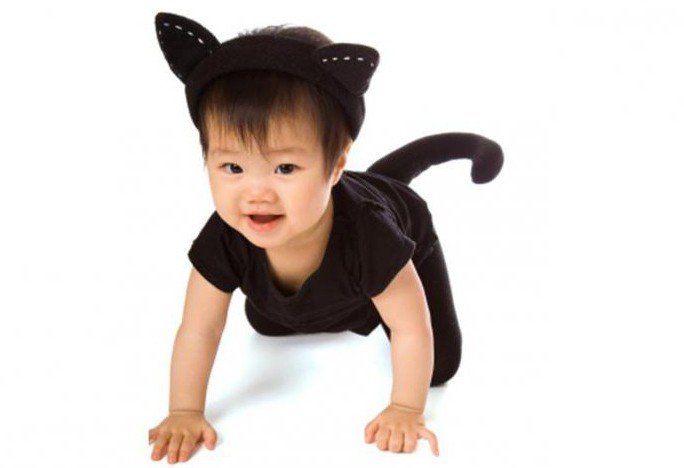 Идею фотографировать животных, занимающихся йогой, Дэну подкинула подруга. У нее дома жил (и, наверное, еще живет) бультерьер Отис. Каждое утро девушка практиковала йогу, а пес наблюдал. Поначалу он недоумевал, зачем она стоит кверху лапами, а потом стал подражать ей, осваивая даже перевернутые позы. Забавно правда? Мы подражаем животным («Поза собаки мордой вниз», «Поза коровьей головы», а животные подражают нам). Так появилась первая в мире собака, практикующая Хатха-йогу. Узнав об этом, Дэн, как настоящий фотограф, конечно, схватился за камеру. В 2009 году он выпустил первый календарь с изображениями собак в позах йоги. В 2010 вышли кошки, в 2011 котята и щенки. Что будет дальше, пока секрет, но, вероятно, фотограф не остановится, потому что его произведения теперь популярны не только в США, но и в Европе, Китае, Японии, России. Стоимость такого календаря около 15 долларов.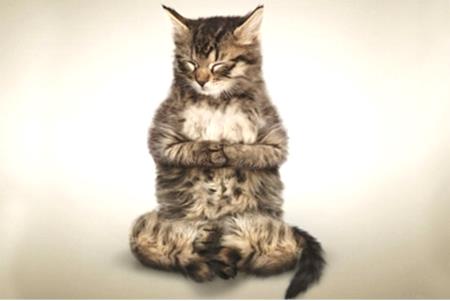 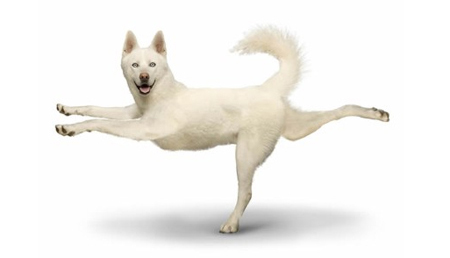 Ардхачандрасана, поза половины луны. Укрепляет поясницу, ягодицы и коленные суставы.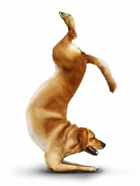 Пинча Маюрасана, поза павлина. Развивает плечи, грудной отдел позвоночника. Альтернатива стойке на голове для людей, у которых есть хоть небольшое смещение шейных позвонков.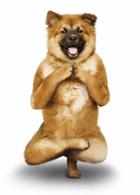 Врикшасана по-собачьи, поза дерева. Уравновешивает, успокаивает, концентрирует внимание в настоящем моменте, развивает мышцы ног и спины.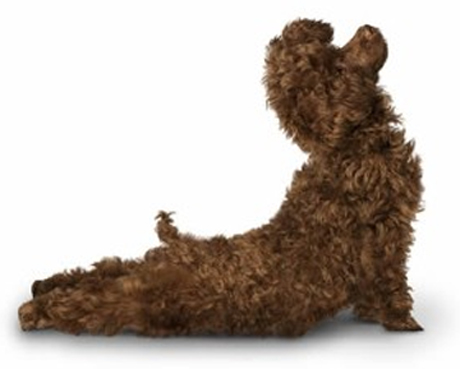 Тут и пояснять не надо: Адхо Мукха Шванасана или собака мордой вверх. Бодрит, поднимает настроение, раскрывает область груди, растягивает и укрепляет мышцы груди и плеч.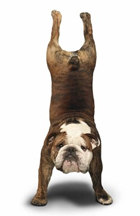 Адхо Мукха Врикшасана, собака «мордой вниз». Тоже заменяет стойку на голове. Укрепляет «лапы» и плечи, Вызывает приток крови к сердцу и голове.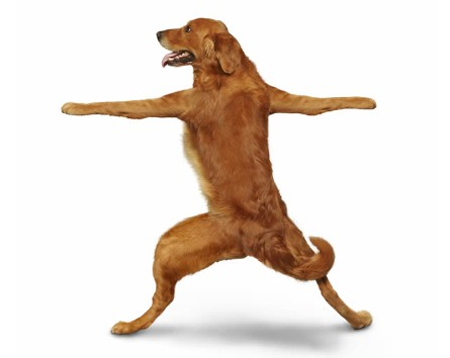 Вирабхадрасана II, поза воина. Развивает подвижность тазобедренных суставов, коленей, мышцы бедер и ягодиц.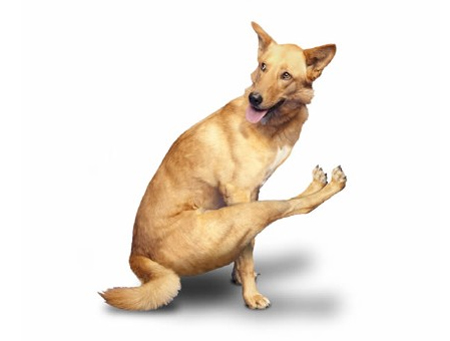 Эту не знаю, как и назвать:стойка на руках с вытянутыми вперед ногами. Укрепляет мышцы пресса, рук, плеч.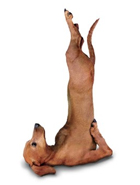 Саламба Сарвангасана или поза для пользы всего тела. Создает отток крови от конечностей и свободный прилив крови к голове и сердцу. Растягивает мышцы спины, успокаивает, снимает стресс. 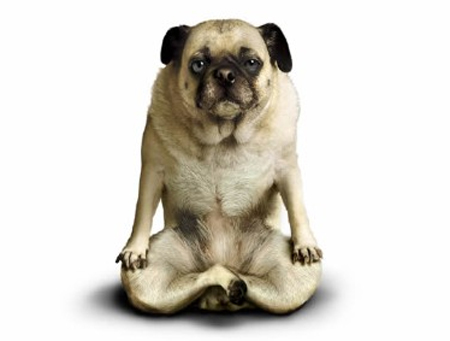 Падмасана, поза лотоса, основная поза для медитаций.Это, похоже, Халасана, или поза луга. Она растягивает мышцы спины, снимает спазмы и зажатости в плечевых суставах, расслабляет, успокаивает, массирует органы брюшной полости.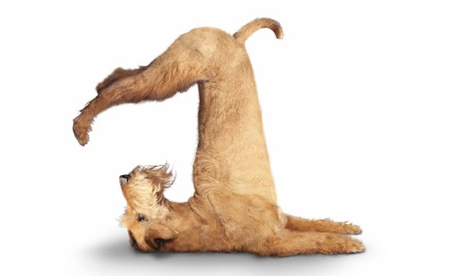 Уважаемые родители!Не откладывайте на завтра то, что можно сделать сегодня!Терпения вам и успехов!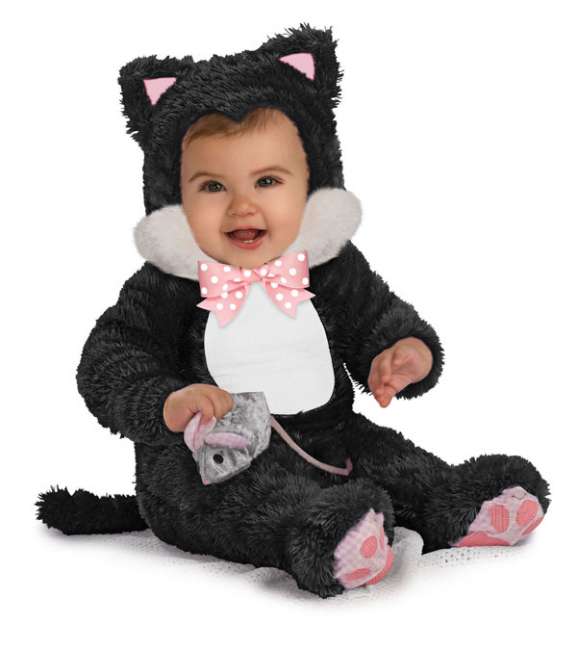 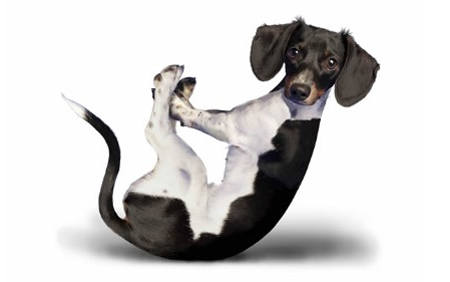 